									Ref CAF : V01-2024 GAssRéglement de fonctionnementEtablissement d’accueil du jeune enfant Nom de la structurelogode la structure« Nom du gestionnaire »Adresse du gestionnaire (siège social)Adresse postale de la structure Adresse du lieu d’implantation (si différente)Coordonnées téléphoniques  (2 numéros de téléphone permettant de joindre la direction ou l’équipe en cas d’alerte ou urgence)Adresse mailSite internet d’informationTABLE DES MATIERESPréambule1. Présentation du gestionnaire de l’établissement d’accueil du jeune enfantL’association 1.1.1 La gouvernance de l’association1.1.2 Composition du bureau1.2. Le budget de fonctionnement1.3. Les assurances 2. Caractéristiques de l’Etablissement d’Accueil du Jeune Enfant (EAJE)2.1. Capacité d’accueil 2.2. Horaires d’ouverture 2.3. Fermetures annuelles 3. Conditions d’admission, d’inscription et de départ définitif3.1. Age des enfants3.2. Modalités d’admission3.3. Modalités d’inscription 3.4. Définition des modes d’accueils 3.5. Amplitude journalière maximum pour l’accueil de l’enfant3.6. Rupture anticipée du contrat d’accueil 4. L’équipe pluridisciplinaire4.1 Organigramme et continuité de la fonction de direction4.2 Intervention du référent santé et accueil inclusif5. Organisation du quotidien de l’enfant5.1. Admission progressive / période d’adaptation5.2. Trousseau5.3. Accueil et départ au quotidien5.4. Hygiène5.5. Alimentation5.6. Sommeil 5.7. Jeux et activités5.8. Sécurité6. Suivi et protection sanitaire de l’enfant6.1. Certificat médical établi par le référent santé et accueil inclusif s’il est médecin de la crèche ou par le médecin traitant6.2. Rôle de l’infirmière6.3. Maladies et accidents survenus au domicile de l’enfant6.4. Problèmes de santé et accidents survenus à l’enfant durant son séjour dans la structure7. Participation financière des parentsPour les associations : l’adhésionPour tous les gestionnaires :7.1. Participation financière pour l’accueil REGULIER7.2. Participation financière pour l’accueil OCCASIONNEL    7.3. Dérogations à l’application du taux d’effort7.4. Facturation7.5. Participation financière pour l’adaptation8. Accueil et relations avec les familles-les parents9. Acceptation du règlementAnnexes Annexe N°1 le taux d’effortAnnexe N° 2 Protocole départemental d’accueil d’urgenceAnnexe N°3 Protocole détaillant les mesures à prendre dans les situations d’urgenceAnnexe N°4 Protocole détaillant les mesures d’hygiène générale et les mesures d’hygiène renforcées en cas de maladie contagieuse ou d’épidémieAnnexe N°5 Protocole détaillant les modalités de délivrance de soins spécifiques, occasionnels ou réguliersAnnexe N°6 Protocole détaillant les conduites à tenir et les mesures à prendre en cas de suspicion e maltraitance ou de situation présentant un danger pour l’enfantAnnexe N°7 Protocole détaillant les mesures de sécurité à suivre lors des sortiesPREAMBULENotre établissement fonctionne conformément aux dispositions du Code de la Santé Publique Article R.2324-18 à R. 2324-24, autorisation délivrée par le Président du Conseil Départemental, après avis du maire de la commune d’implantation et avis d’ouverture suite à l’évaluation des locaux leur aménagement par le médecin responsable du service départemental de Protection Maternelle et Infantile.Il est conforme également aux dispositions relatives à l’accueil des jeunes enfants par le Code de l’Action Sociale et des familles et il est garant de l’application des instructions en vigueur de la Caisse Nationale d’Allocations Familiales : Lettre Circulaire Cnaf n°2014-009 du 26/03/2014 et Lettre Circulaire Cnaf n°2019-005 du 05/06/2019.Ce règlement de fonctionnement précise les modalités d’organisation et de fonctionnement de notre établissement conformément aux dispositions de l’article R. 2324-17 et suivants du décret du 30 août 2021.Notre fonctionnement est également régi par ce présent règlement de fonctionnement.1. PRESENTATION DU GESTIONNAIRE DE L’EAJE 1.1 L’association Régie par la Loi du 1er juillet 1901 : « L'association est la convention par laquelle deux ou plusieurs personnes mettent en commun, d'une façon permanente, leurs connaissances ou leur activité dans un but autre que de partager des bénéfices. Elle est régie, quant à sa validité, par les principes généraux du droit applicable aux contrats et obligations. » 1.1.2 La gouvernance de l’association L’Assemblée Générale (AG)Le Conseil d’administration (CA)Le bureauOrgane exécutif issu du Conseil d’administration ou de l’Assemblée générale, le bureau est composé :Le bureau :1.1.3. Composition du bureau Le Président (ou la Présidente) Le Vice-président (ou la Vice-présidente) Le Trésorier (ou la Trésorière) Il est responsable du budget avec le Président, il : Le Secrétaire (ou la Secrétaire) Les parents élus (représentent l’ensemble des parents membres de l’association)  1.2 Budget de fonctionnement Pour le fonctionnement de l’EAJE, l'association dispose des modes de financement suivants : Une subvention annuelle de la CAF (Prestation de Service Unique)Une subvention annuelle de la / des collectivités de XXXXLa participation financière des parentsLes principaux postes de dépenses sont : 1.3 Les assurancesL’assurance responsabilité civile et dommages aux biens est contractée auprès de XXX , elle est valable du  XXX au XXX et renouvelée chaque année.2. CARACTERISTIQUES DE l’EAJELa micro-crèche ou la crèche parentale ou la crèche familiale ou la crèche répond aux caractéristiques suivantes.2.1 Capacité d’accueil La capacité d’accueil autorisée (agrément) est de XX places. Modalités d’organisation de l’accueil en surnombre quand il se présente : 2.2. Horaires d’ouverture La structure est ouverte du lundi au vendredi (hors jours fériés) : de XXhxx à XXhxx. 2.3. Fermetures annuellesPériodes de fermeture annuelle de la structure :3. CONDITIONS D’ADMISSION, D’INSCRIPTION ET DE DEPART DEFINITIF3.1. Age des enfants Les enfants sont accueillis de XX semaines à XX ans révolus. 3.2. Modalités d’admissionL’accueil de l’enfant au sein de l’établissement se fait sur la base d’un principe d’universalité et d’accessibilité à tous, c’est un principe essentiel. Chaque famille peut ainsi effectuer une demande d’accueil au sein de la crèche, qu’elle soit ou non située sur son territoire intercommunal de résidence.Aucune condition d’activité professionnelle ou assimilée des deux parents ou du parent unique n’est exigée pour avoir accès à la structure. La structure est accessible à tous les enfants, y compris les enfants issus de familles en situation de pauvreté ou dont les parents sont dans des parcours d’insertion sociale ou professionnelle, ou encore les enfants en situation de handicap3.3 Modalités d’inscriptionConstitution du dossier A la demande de la CAF de l’Ardèche financeur et dans le cadre des contrôles qu’elle est amenée à réaliser, le dossier de chaque famille est gardé sous forme papier et informatique 5 ans après le départ de l’enfant. A ce titre conformément à la loi informatique et libertés du 6 janvier 1978, les familles disposent d’un droit d’accès et de rectification des données les concernant. Une autorisation de conserver l’ensemble des données du dossier des familles pour une durée de 5 années après le départ de l’enfant est à signer. Liste des documents à fournir :Demande d’inscription et de renseignements diversN° d’allocataire de la CAF ou le numéro d’affiliation à la MSA en fonction du régime de sécurité sociale auquel est rattaché l’enfantRécépissé de prise de connaissance du règlement de fonctionnement signé des parents.3.4 Définition des modes d’accueils • L’accueil régulier L’accueil est régulier lorsque les besoins sont connus à l’avance, et sont récurrents. Les enfants sont connus et inscrits dans la structure selon un contrat établi avec les parents sur la base d’un nombre d’heures mensuelles.La contractualisation est obligatoire pour l’accueil régulier. Le contrat de réservation avec la famille précise les besoins d’accueil (nombre d’heures par jour, nombre de jours par semaine et nombre de semaines dans l’année), les absences prévisibles sollicitées par la famille (congés, Rtt) et les périodes de fermeture de l’équipement.  Le contrat d’accueil est signé pour une durée de X mois à 1 an maximum pour chaque année civile.• L’accueil occasionnel L’accueil est occasionnel lorsque les besoins des familles sont connus à l’avance, sont ponctuels et ne sont pas récurrents. L’enfant est déjà connu de l’établissement, il y est inscrit et l’a déjà fréquenté. (L’adaptation a été réalisée).L’enfant peut être accueilli à tout moment en fonction des places disponibles.Une réservation ponctuelle est faite X jours/semaines à l’avance• L’accueil d’urgence La structure applique le protocole départemental d’accueil d’urgence. (voir annexe N° X).L’accueil est exceptionnel ou d’urgence lorsque les besoins des familles ne peuvent pas être anticipés.Il s’agit du cas où l’enfant n’a jamais fréquenté la structure et pour lequel les parents souhaitent bénéficier d’un accueil en « urgence ». La Directrice se réserve le droit d’apprécier le caractère urgent de la situation. Cet accueil n’est possible qu’en fonction des places disponibles. Cet accueil va ainsi permettre à la famille d’avoir un temps supplémentaire pour trouver une solution de garde si cela s’avère nécessaire. La durée maximale de cet accueil est de X/semaine/mois renouvelable X fois. Une place en accueil d’urgence n’implique pas automatiquement une place en accueil régulier. Si toutefois l’accueil n’est pas possible à la crèche, la famille pourra être réorientée vers une autre structure compétente afin de trouver une réponse sur le territoire.3.5 Amplitude journalière maximum pour l’accueil de l’enfant L’amplitude d’accueil maximum est de XX heures XX minutes par jour. 3.6 Rupture anticipée du contrat d’accueilLa famille doit informer la structure dès que possible et confirmer le départ de l’enfant de la structure par écrit et cela XX mois avant l’échéance : la date de réception du courrier fixe le début du préavis. Pendant cette période, la participation reste due, même si l’enfant est retiré plus tôt. 4. L’EQUIPE PLURIDISCIPLINAIRE4 .1 Equipe pluridisciplinaireL’équipe pluridisciplinaire est composée de XX salariés (soit XX équivalents temps plein) :Organigramme ou description détaillée de l’équipe :En l’absence de la/le Directrice-teur, la responsabilité de l’établissement est déléguée dans l’ordre suivant en fonction des présences : Les modalités relatives à la continuité de la fonction de direction font l’objet d’un affichage à l’entrée de la structure.La/le Directrice-teur ou référent.e technique (pour les micro-crèches jusqu’à 12 places)La/Le Directrice-teur Adjoint-e (pour les grandes crèches = sup à 60 places)La/Le Puéricultrice-teur / Infirmière-ier (présence à partir de 25 places)Les Educatrices-teurs de Jeunes Enfants (EJE) (à partir de 13 places)Les Auxiliaires de Puériculture (AP) Les titulaires du CAP accompagnant.e éducatif petite enfance  (CAP AEPE)Les Agents d’entretien et de restauration  La/Le Secrétaire et autres personnels administratifsLe taux d’encadrement retenu pour la crècheEn matière d’encadrement, la crèche opte pour le taux : Les modalités de contrôle sont validées par la direction Enfance Famille du Département.4.2 Intervention du référent santé et accueil inclusifRappel de la réglementationConformément à la réforme du code de la santé publique et au décret d’août 2021, tous les établissements d’accueil des jeunes enfants doivent s’assurer du concours d’un référent santé et inclusion.I. – Un référent “Santé et Accueil inclusif” intervient dans chaque établissement et service d’accueil non permanent d’enfants. « Le référent “Santé et Accueil inclusif” travaille en collaboration avec les professionnels mentionnés à l’article R. 2324-40, les professionnels du service départemental de la protection maternelle et infantile mentionné à l’article L. 2112-1 et autres acteurs locaux en matière de santé, de prévention et de handicap. Il peut, avec l’accord des titulaires de l’autorité parentale ou représentants légaux de l’enfant, consulter le médecin traitant de celui-ci.«II. – Les missions du référent “Santé et Accueil inclusif” sont les suivantes :«1. Informer, sensibiliser et conseiller la direction et l’équipe de l’établissement ou du service en matière de santé du jeune enfant et d’accueil inclusif des enfants en situation de handicap ou atteints de maladie chronique ;«2. Présenter et expliquer aux professionnels chargés de l’encadrement des enfants les protocoles prévus au II de l’article R. 2324-30 ;«3. Apporter son concours pour la mise en œuvre des mesures nécessaires à la bonne adaptation, au bien-être, au bon développement des enfants et au respect de leurs besoins dans l’établissement ou le service ;«4. Veiller à la mise en place de toutes mesures nécessaires à l’accueil inclusif des enfants en situation de handicap, vivant avec une affection chronique, ou présentant tout problème de santé nécessitant un traitement ou une attention particulière ;«5. Pour un enfant dont l’état de santé le nécessite, aider et accompagner l’équipe de l’établissement ou du service dans la compréhension et la mise en œuvre d’un projet d’accueil individualisé élaboré par le médecin traitant de l’enfant en accord avec sa famille ;«6. Assurer des actions d’éducation et de promotion de la santé auprès des professionnels, notamment en matière de recommandations nutritionnelles, d’activités physiques, de sommeil, d’exposition aux écrans et de santé environnementale et veiller à ce que les titulaires de l’autorité parentale ou représentants légaux puissent être associés à ces actions ;«7. Contribuer, dans le cadre du dispositif départemental de traitement des informations préoccupantes mentionné à l’article L. 226-3 du code de l’action sociale et des familles, en coordination avec le référent technique de la micro-crèche, le responsable technique ou le directeur de l’établissement ou du service, au repérage des enfants en danger ou en risque de l’être et à l’information de la direction et des professionnels sur les conduites à tenir dans ces situations ;«8. Contribuer, en concertation avec le référent technique de la micro-crèche, le responsable technique ou le directeur de l’établissement ou du service, à l’établissement des protocoles annexés au règlement de fonctionnement prévus au II de l’article R. 2324-30 du présent code, et veiller à leur bonne compréhension par l’équipe ;«9. Procéder, lorsqu’il l’estime nécessaire pour l’exercice de ses missions et avec l’accord des titulaires de l’autorité parentale ou représentants légaux, à son initiative ou à la demande du référent technique de la micro- crèche, du responsable technique ou du directeur de l’établissement ou du service, à un examen de l’enfant afin d’envisager si nécessaire une orientation médicale ;«10. Délivrer, lorsqu’il est médecin, le certificat médical attestant de l’absence pour l’enfant de toute contre- indication à l’accueil en collectivité prévu au 1o du I de l’article R.2324-39-1.La fonction de référent “Santé et Accueil inclusif” peut être exercée par :«1. Un médecin possédant une spécialisation, une qualification ou une expérience en matière de santé du jeune enfant ;«2. Une personne titulaire du diplôme d’Etat de puéricultrice ;«3. Une personne titulaire du diplôme d’Etat d’infirmier disposant d’un diplôme universitaire en matière de santé du jeune enfant ou d’une expérience minimale de trois ans à titre principal auprès de jeunes enfants comme infirmier. Les modalités de calcul de ces trois années d’expérience sont fixées par arrêté du ministre chargé de la famille (en cours).Rappel nouvelle réglementation - Composition des équipes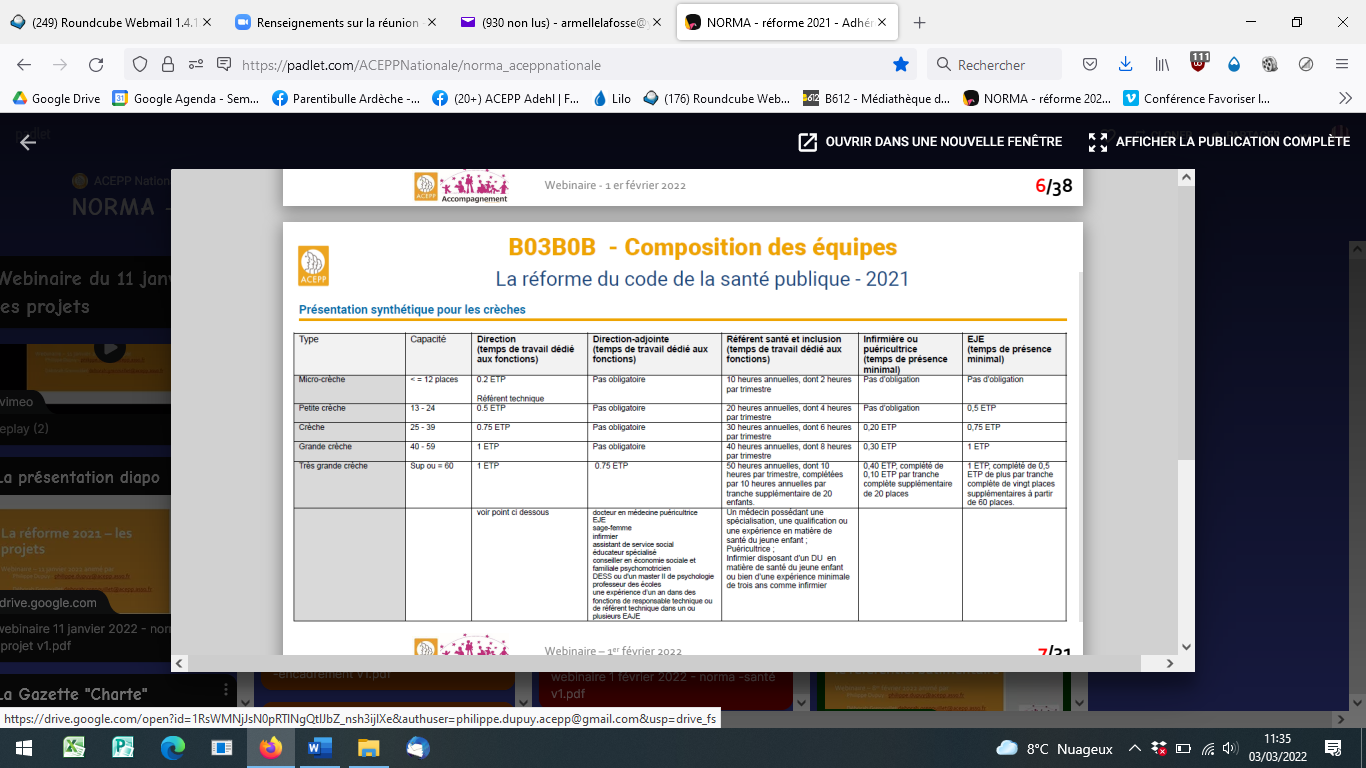 5. ORGANISATION DU QUOTIDIEN DE L’ENFANTLa prise en charge de l’enfant se fait en référence au projet éducatif de l’établissement, afin d’assurer la qualité de l’accueil de l’enfant et de sa famille. 5.1 Admission progressive / période d’adaptationL’accueil progressif de l’enfant est indispensable pour faciliter son intégration au sein de la structure. Cette admission progressive se déroule sur un minimum de XX jours suivant les modalités établies dans le cadre du projet pédagogique de la structure. Cette démarche est obligatoire, elle s’adapte au cas par cas selon les réactions de chaque enfant et de ses parents, du contexte de l’admission en cas d’accueil d’urgence. 5.2 Trousseau Tous les effets doivent être marqués au nom de l’enfant et renouvelés régulièrement suivant les besoins. La structure dégage sa responsabilité en cas de perte d’effets : doudou, vêtements… non marqués. Pour les bébés Pour les grands 5.3 Accueil et départ au quotidien L’enfant n’est confié qu’à ses parents ou aux personnes majeures dûment mandatées. Dans ce cas précis, il est demandé aux parents d’en avertir le personnel au préalable. Si la personne n’a pas été présentée à l’équipe, une pièce d’identité est demandée avant de se voir confier l’enfant. A préciser5.4 Hygiène La structure fournit/ne fournit pas les couches 5.5 Alimentation La structure fournit/ne fournit pas les repas.Toute alimentation introduite à titre exceptionnel (médical ou autre) dans la structure est soumise à autorisation de la Directrice ou de la Puéricultrice / Infirmière. Dans le cas où un enfant présente une allergie alimentaire, le référent santé et accueil inclusif de la crèche prendra contact avec le médecin traitant de l’enfant afin d’établir un certificat précisant la nature de l’allergie et les restrictions alimentaires et un PAI (Protocole d’Accueil Individualisé). Tout régime spécifique (sans gluten, vegan, allergie alimentaire…) doit faire l’objet d’une ordonnance rédigée par le médecin traitant.Horaires des repas 5.6 Sommeil 5.7 Jeux et activités 5.8. Sécurité Pendant son séjour à l’EAJE, il est interdit de faire porter aux enfants des bijoux (boucles d’oreilles, chaînettes, gourmettes, bagues, les colliers d’ambre …), ainsi que tout objet de type cordelette. Pour la sécurité des enfants, les parents doivent veiller à ne laisser aucun médicament, aliment, objet de petite taille pouvant être avalé dans les affaires déposées au vestiaire ainsi que dans les poches des enfants. Les chewing-gum et bonbons sont interdits à l’EAJE. 6. SUIVI ET PROTECTION SANITAIRE DE L’ENFANT6.1 Certificat médical établi par le référent santé et accueil inclusif s’il est médecin de la crèche ou par le médecin traitantToutes les familles sont tenues de fournir auprès du référent santé et accueil inclusif un certificat médical daté de moins de deux mois rédigé par leur médecin traitant et attestant que l’enfant est apte à fréquenter la crèche. Ce certificat est remis au moment de l’admission et au plus tard dans les quinze jours suivant l’admission. Les parents remettent également une copie des documents attestant du respect des obligations vaccinales. Le suivi médical de l’enfant relève des parents et est assuré par le médecin traitant. En concertation avec les services compétents (PMI) les obligations de vaccination sont les suivantes : voir le dernier décret en vigueurLorsqu’une ou plusieurs vaccinations font défaut, après avis du médecin de crèche, l’enfant pourra être accueilli de façon provisoire. Le maintien de l’enfant en collectivité est subordonné à la réalisation des vaccinations faisant défaut dans un délai de trois mois. L’avis du médecin de crèche sera sollicité :En cas d’interruption des vaccinations et du non-respect du calendrier vaccinal ; l’accueil de l’enfant pourra être suspendu, sans préavis, pour tout retard de vaccination supérieur à 3 mois. En cas de contre-indication à un ou des vaccins prévus dans le calendrier réglementaire.  6.2 Rôle de la Puéricultrice ou de l’infirmière ou du référent santé et accueil inclusif6.3 Maladies et accidents survenus au domicile de l’enfantSi l’enfant est malade,En cas de maladie contagieuse, La nature de la maladie doit être précisée. Il est impératif de prévenir la structure, afin d’informer le Médecin de la crèche ou le référent santé et accueil inclusif et l’ensemble des usagers. Toute maladie contagieuse touchant les frères et sœurs doit également être signalée. L’éviction de la collectivité est une obligation réglementaire pour certaines pathologies :La décision d’éviction et de retour dans la collectivité se fait sur avis médical. Selon la maladie contagieuse, l’ARS sera informée et donnera ses recommandations. Si l’enfant a eu un problème de santé (fièvre, diarrhée…) ou tout autre incident (chute…) au domicile, les parents sont tenus de le signaler à la Directrice/ référente technique ou à la Puéricultrice / Infirmière (ou en leur absence à l’EJE ou l’AP du secteur où est accueilli l’enfant), le cas échéant de fournir un certificat de non- contagiosité.  La Directrice/ référente technique, la Directrice-Adjointe ou la Puéricultrice / Infirmière se réservent le droit d’apprécier selon la pathologie si l’état de santé de l’enfant est compatible avec sa présence dans la structure tant à l’égard de lui-même, que des autres enfants et de décider de le garder ou de le laisser à ses parents. Les médicaments 6.4 Problèmes de santé et accidents survenus à l’enfant durant son séjour dans la structure Des protocoles sur la conduite à tenir en cas de fièvre ou d’urgence sont établis et validés par le médecin de la crèche ou le référent santé et accueil inclusif (cf. Protocole N°5 en annexe).Dans le cas où l’accident survient dans l’établissement, la direction devra en informer immédiatement les services de PMI par écrit.7. PARTICIPATION FINANCIERE DES PARENTSLa participation financière des familles couvre la prise en charge de l’enfant pendant son temps de présence dans la structure y compris les repas et les soins d’hygiène. Il ne peut y avoir de suppléments ou de déductions faites pour le lait, les repas ou les couches apportés par les familles (Structure ne fournissant pas les repas, lait ou couches proposés ne correspondant pas à l’attente des parents, repas apporté par les parents en cas d’allergie et ceci sous condition d’acceptation de ce portage par la PMI…). 7.1 Participation financière pour l’accueil RÉGULIER L’application du barème établi par la CNAF est obligatoire et permet au gestionnaire de percevoir une aide importante de la CAF, réduisant significativement la participation des familles. La participation familiale varie en fonction de la composition de la famille et de ses ressources, dans la limite mensuelle d’un plancher et d’un plafond définis chaque début d’année par la Cnaf.Le taux plancher et le taux plafond sont obligatoires.Le taux d’effort horaireVoir le barème applicable en annexe N° 1Le contrat d’accueil La structure et la famille se mettent d’accord sur son contenu (nombre de semaines et volume total d’heures réservées sur la durée du contrat).Toute ½ heure entamée est due.L’unité de comptage retenue est la demi-heure pleine. La structure applique l’arrondi      Principe de la mensualisation : Les parents sont tenus au paiement d’une participation mensuelle. Cette dernière repose sur le principe de la place réservée. Les parents s’engagent à régler le volume d’heures réservées pour leur enfant et non les heures effectivement réalisées. Dans le cas où le temps d’accueil serait supérieur au temps réservé, la structure applique les modalités suivantes : • Pour tout dépassement journalier tant à l’arrivée qu’au départ, chaque demi-heure commencée est due en ½ heure supplémentaire. Le dépassement est considéré indépendamment matin et soir, jour par jour. Le dépassement du matin ne peut pas être compensé par un départ anticipé le soir. De même le dépassement d’une journée ne peut pas être compensé par la sous-consommation d’une autre journée. Le décompte de ces éventuelles heures supplémentaires se fait chaque fin de mois et se rajoute le cas échéant au montant de la mensualité. tolérance• Pour tout dépassement global du contrat d’accueil (heures effectuées supérieures au volume total réservé dans le contrat), chaque heure réalisée en sus du contrat d’accueil sera facturée sous forme d’heure supplémentaire (exemple : jours de congés prévus au contrat mais non pris). S’il est constaté une inadéquation du contrat à la pratique de la famille, la structure pourra dénoncer le contrat et demander la signature d’un nouveau. Par ailleurs si le souhait de modification du contrat émane de la famille, celui-ci ne pourra être pris en compte qu’en fonction des places disponibles. Ce nouveau contrat sera effectif le cas échéant le premier jour du mois suivant. Disposition particulière : En cas de résidence alternée, un contrat d’accueil est conclu pour chaque parent selon des modalités prévues par la CAF. Ce contrat intègre les propres revenus du parent et ses enfants à charge au sens des prestations familiales. Il se décline différemment suivant que les allocations familiales sont partagées ou non.  Les subventions publiques octroyées par la Caisse d’allocations familiales aux gestionnaires des structures d’accueil du jeune enfant sont basées en partie sur les heures de fréquentation réelle des enfants. Ces heures doivent être fiables, pour que les subventions publiques versées par la Caf correspondent au juste financement. Dès lors, le gestionnaire est tenu à la plus grande vigilance quant au correct enregistrement de ces heures. Les familles sont invitées à informer la direction de la structure de toute erreur dans le relevé d’heures de présence réelle qui leur serait transmis. Des contrôles peuvent être diligentés par la Caf. Les participations familiales Ressources à prendre en compteLes ressources à prendre en compte sont celles figurant dans CDAP ou à défaut celles déclarées avant abattements sur le dernier avis d’imposition (N-2 pour N) : 	• cumul des ressources nettes telles que déclarées perçues par l’allocataire et son conjoint ou concubin au cours de l’année de référence : revenus d’activité professionnelle et assimilés, pensions, retraites, rentes et autres revenus imposables ainsi que les heures supplémentaires et les indemnités journalières d'accident du travail et de maladie professionnelle bien qu’en partie non imposables ;	• prise en compte des abattements/neutralisations sociaux en fonction de la situation des personnes (chômage indemnisé ou non, affection de longue durée, bénéfice du Rsa, etc.) ;	• déduction des pensions alimentaires versées.NB : les frais réels et les abattements fiscaux ne sont pas déduits.Dans l’attente de la fourniture des justificatifs de ressources, la participation financière sera calculée sur la base d’un prix moyen. A défaut de production dans les délais précisés lors de la demande, la participation financière sera calculée sur la base d’un prix plafond. A réception des documents, la facturation sera revue en fonction des éléments fournis avec application de la rétroactivité. Les pièces justificatives sont à conserver par le gestionnaire et peuvent être vérifiées par la CAF dans le cadre de sa mission de contrôle prévue par les textes. Une autorisation de consulter sur le site sécurisé de la Caf via CDAP les ressources de la famille et de conserver une copie écran est à signer Les parents qui ne souhaitent pas remettre les documents justifiant de leurs revenus ou dont les déclarations sont inexactes ou incomplètes se verront appliquer le plafond de ressources maximum.Révision des participations familialesLa structure est tenue de mettre à jour les ressources pour le calcul du tarif :- au 1er janvier de chaque année,- en cours d’année en cas de changement de situation familiale (mariage, concubinage, naissance, séparation, divorce, décès, situation de handicap, etc), ou en cas de changement de situation économique (cessation ou reprise d’activité, chômage, congé parental, etc). Dans le cas d’un changement de situation familiale ou professionnelle, la famille devra déclarer par écrit à la structure et à la Caf son changement de situation, pour qu’il soit pris en compte. Suite à cette déclaration, la structure consulte via CDAP les ressources de la famille mises à jour et applique une rétroactivité de la facturation à la date du changement indiquée dans CDAP.Les modalités de consultation de CDAP, et de mise à jour des ressources dans le règlement de fonctionnement (fréquence de consultation) sont :          La structure a défini ses missions pour la consultation de CDAP dans l’article 8 de la convention CDAP et s’est engagée, en la signant à leur respect (Article 9). 3) Mode de calcul des participations familialesLa participation de la famille est due mensuellement selon le calcul suivant : (Ressources annuelles/12) x taux d’effort horaire x volume d’heures réservées sur le contrat Nombre de mois de facturation pour la période couverte par le contrat 4) DéductionsAprès signature du contrat aucune absence ne pourra être déduite sauf en cas : • d’éviction par le médecin de la crèche. • d’hospitalisation de l’enfant sur présentation d’un bulletin d’hospitalisation. • de fermeture de la crèche. • Une déduction à compter du 4e jour d'absence est effectuée en cas de maladie supérieure à trois jours sur présentation d'un certificat médical : le délai de carence comprend le premier jour d’absence et les deux jours calendaires qui suivent.Pour les absences de moins de 4 jours, un certificat médical n’est pas exigible. Une attestation de la famille doit alors être produite par mail ou courrier.7.2 Participation financière pour l’accueil OCCASIONNEL L’application du barème Cnaf est obligatoire : application du taux d’effort et des ressources à prendre en compte tels que définis dans l’accueil régulier. 7.3 Dérogations à l’application du taux d’effortLe plancher de ressources est à retenir pour le calcul des participations familiales dans les cas suivants :Familles ayant des ressources nulles ou inférieures à ce montant plancherEnfants placés en famille d’accueil au titre de l’aide sociale à l’enfancePersonnes non allocataires ne disposant ni d’avis d’imposition ni de fiches de salairesPour l’accueil d’urgence :lorsque les ressources sont connues le barème définit par la Cnaf s’applique.Lorsque les ressources ne sont pas connues, la structure applique le tarif : plancher ou moyen Indiquez si vous avez un accueil touriste et le tarif appliqué7.4 Facturation 7.5 Participation financière pour l’adaptation Les heures d’adaptation sont gratuites/facturées.8. ACCUEIL ET RELATIONS AVEC LES FAMILLES-LES PARENTS9. ACCEPTATION DU REGLEMENTAu moment de la constitution du dossier d’admission de leur enfant, les parents prennent connaissance du règlement de fonctionnement de la structure d’accueil et attestent, par la signature de l’accusé de réception, d’y adhérer sans aucune restriction. Ce règlement de fonctionnement pourra être revu à la demande de la CAF ou à la suite d’une décision du gestionnaire de modifier l’un ou l’autre point.Elaboré le  :Validé par le Conseil d’Administration le :Le/La Président-e :AnnexesAnnexe N°1 Le taux d’effort A compter du 1er janvier 2024, le taux de participation familiale est décliné comme suit :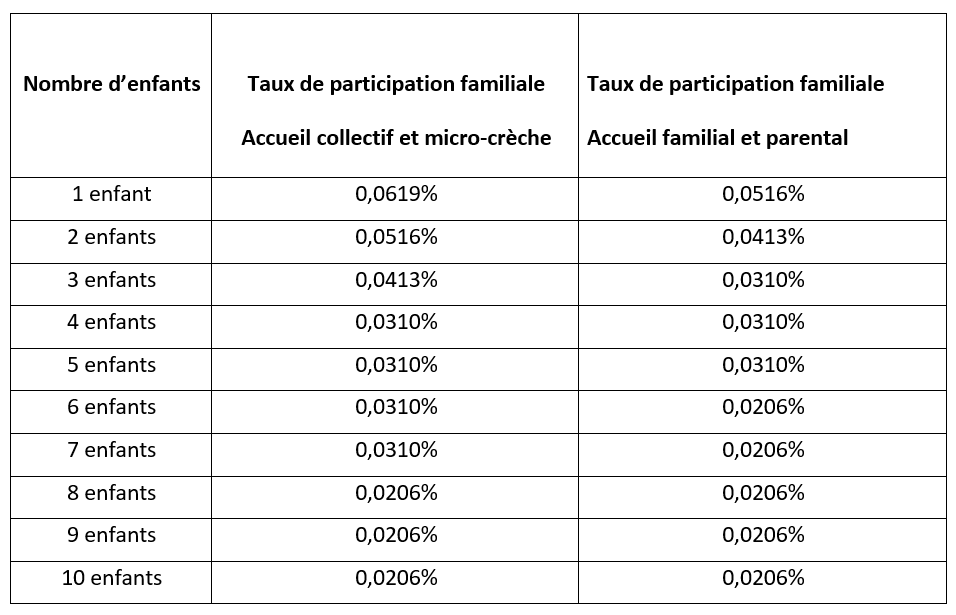 Une famille avec un enfant à charge en situation de handicap, reconnue comme telle par la MDPH (Maison Départementale des Personnes Handicapées) et ayant droit à l’AEEH (allocation d’éducation de l’enfant handicapé), se voit appliquer le tarif immédiatement inférieur, même si l’enfant accueilli dans l’équipement n’est pas l’enfant porteur de handicap.La mesure s’applique autant de fois qu’il y a d’enfants à charge en situation de handicap dans le foyer.Les ressources retenues sont celles de l’année N-2 et sont encadrés par un plancher et un plafondPour l’année 2024Le plancher mensuel des ressources est de 765,77€Le plafond mensuel des ressources est de 6 000,00€Annexe N°2 Protocole départemental d’accueil d’urgenceAnnexe N°3 Protocole détaillant les mesures à prendre dans les situations d’urgenceAnnexe N°4 Protocole détaillant les mesures d’hygiène générale et les mesures d’hygiène renforcées en cas de maladie contagieuse ou d’épidémieAnnexe N°5 Protocole détaillant les modalités de délivrance de soins spécifiques, occasionnels ou réguliersAnnexe N°6 Protocole détaillant les conduites à tenir et les mesures à prendre en cas de suspicion de maltraitance ou de situation présentant un danger pour l’enfantAnnexe N°7 Protocole détaillant les mesures de sécurité à suivre lors des sortiesAnnexe N° X Accusé de réception du Règlement de fonctionnement à faire signer aux famillesAnnexe N°X Crèche à vocation d’insertion professionnelle Par décision de son conseil d’administartion du JJ/MM/202A, le gestionnaire s’inscrit dans la dynamique départementale de déploiement du dispositif AVIP (Places d’accueil du jeune enfant A Vocation d’Insertion Professionnelle) sur les lieux d’accueil du jeune enfant du département de l’Ardèche.L’EAJE …………….. (nom de la crèche) propose ce service afin de faciliter l’emploi et l’insertion professionnelle des familles en levant le frein du mode d’accueil. Les principes du dispositif AVIP sont les suivants :Des places au sein de la crèche fléchées pour les personnes en situation d’insertion professionnelle qui ont trouvé un emploi (CDD ou CDI, contrats aidés, etc.) ou une formation (qualifiante, diplômante, de remise à niveau ...) La possibilité pour les familles d’être orientées par des prescripteurs (Pôle emploi, CAF, mission locale, service insertion du Département…) vers ces places selon des critères définisUn projet d’accueil pour l’enfant et sa famille revisité pour répondre à cet accueil spécifique L’accompagnement à la parentalitéLa possibilité de bénéficier d’un accueil de 3 mois au sein de la crèche (reconductible en fonction du projet) par le biais d’un contrat d'engagement entre les partenaires impliqués autour de l’enfant et de sa famille pour la réussite de l’insertion et de la qualité d’accueil de l’enfant L’accompagnement des familles pour disposer d’une solution d’accueil pérenne (place en crèche, accueil chez un-e assistant-e maternel-le) Au sein de la crèche………………. (nom de la crèche), l’accueil AVIP est pensé/ organisé… (Décrire les spécificités de l’accueil AVIP proposé par la structure en direction des familles) …………………………………………………………………………………………………………………………………………………………………………………………………………………………………………………………………………………………………………………………………………………………………………………………………………………………………………………………………………………………………………………………………………………………………………………………………………………………………………………………………………………………………………….La crèche …………………….. (nom de la crèche) a obtenu une labellisation au titre du dispositif AVIP pour la période du  JJ/MM/202A au JJ/MM/202A et propose X places fléchée(s) AVIP.Annexe N° X Charte nationale de l’accueil du jeune enfantAutres Annexes